Finding your way around your courseOnce you are in your course area, you will find resources your tutor has uploaded.There are pages which will open up on the screen 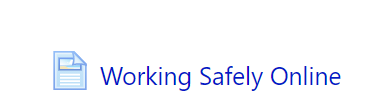 There are links to external web pages and videos 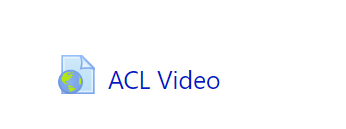 There are Word documents or Powerpoints which you can download to your computer 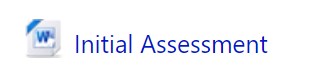 Your tutor may want you to upload assignments or pieces of work. Click on the link 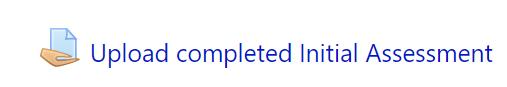 Click add submission    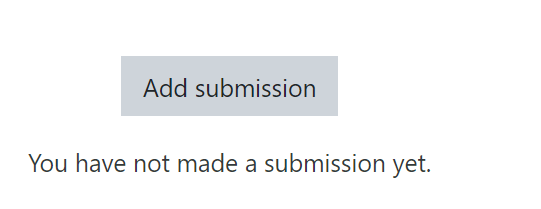 You can then add online text or search for a file from your computer and upload it.  